Supporting: 	MSFFM2001 Use furniture making hand and power tools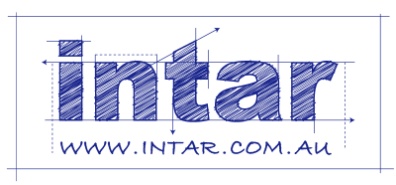 Section 2 Assignment: Power sourcesChoose two power tools from your workplace that both have the same function but are powered by different energy sources. For example, you may have two drills – one running on mains electricity and the other on battery. You might even have a drill that's driven by compressed air.Answer the questions following using the table provided on the next page:What type of tool are they? State the category of tool your two selections belong to, such as: circular saw, drill, planer, etc.What are the two power sources for these tools? These may include: mains electricity, compressed air, rechargeable battery or gas.Who is the manufacturer (or manufacturers, if they are made by different companies)? That is, what are their brand names?What size is each tool? Describe the size in terms of their drill bit diameter, blade diameter, cutter length, nail length, etc.What are the power ratings? State the power ratings in terms of wattage, operating pressure, etc.What are the main advantages of each tool? List the advantages, particularly in comparison to the other tool you have selected.What are the main disadvantages of each tool? List the main disadvantages, again with particular reference to the other tool.NameDate1. Type of tool Power tool 1Power tool 22. 	Power source3. 	Manufacturer 4. 	Size5. 	Power rating6. 	Main advantages7. 	Main disadvantages